               Опытно-экспериментальная работа на тему                                «Волшебница водичка»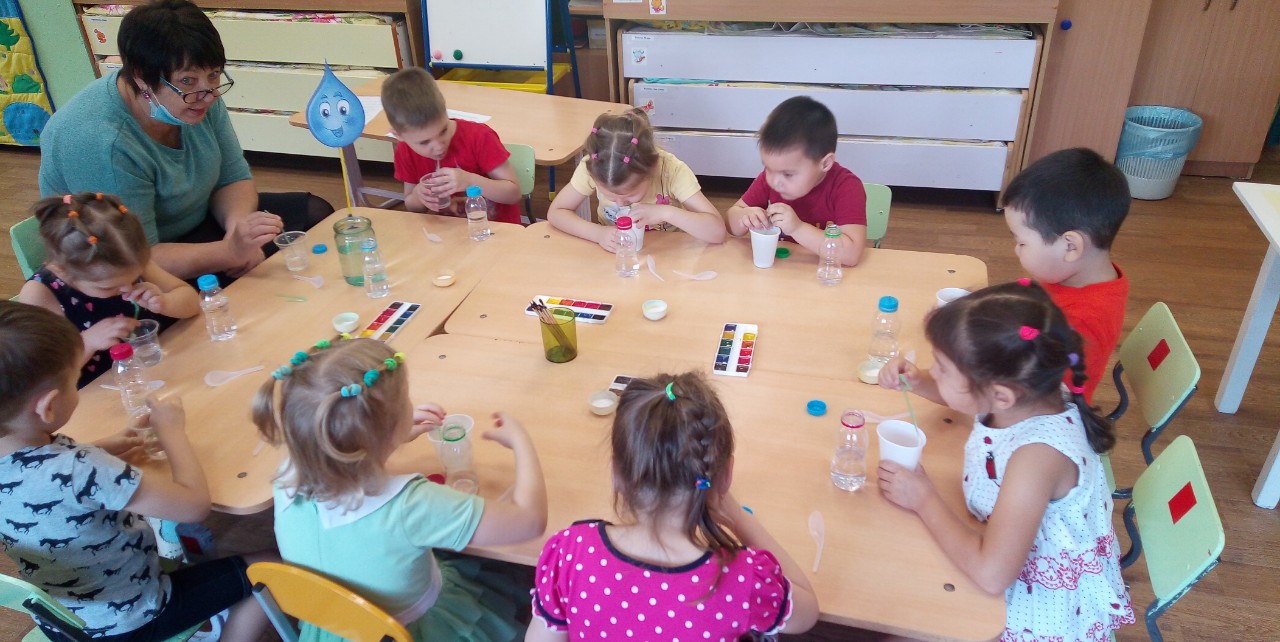 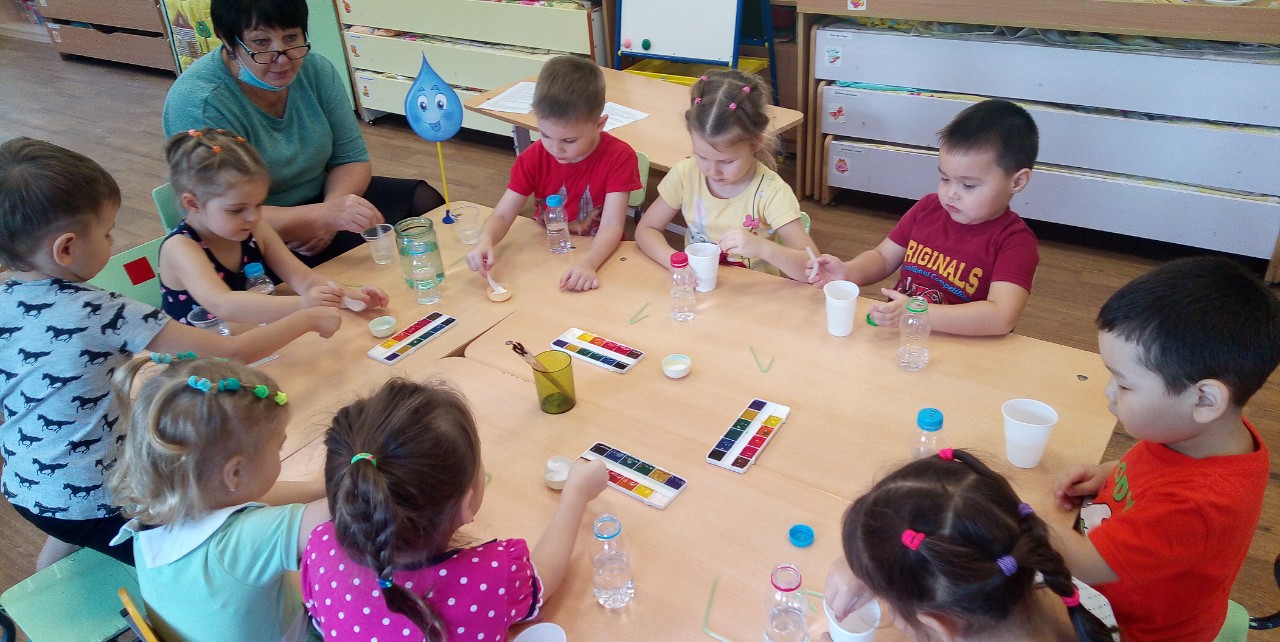 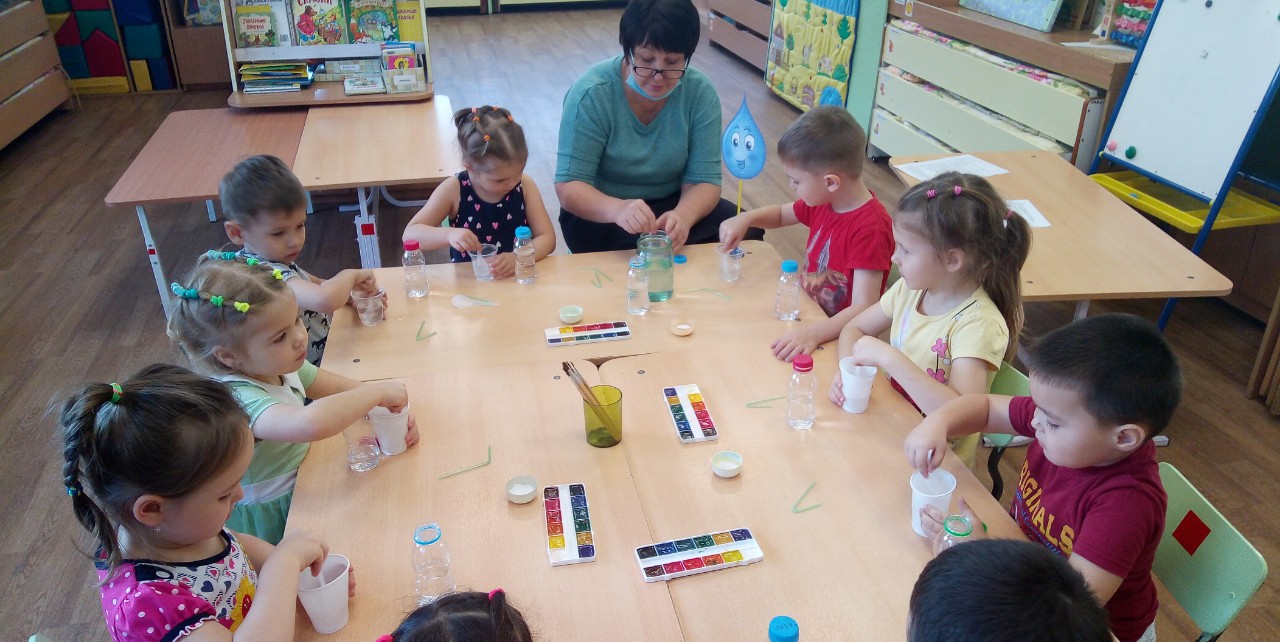 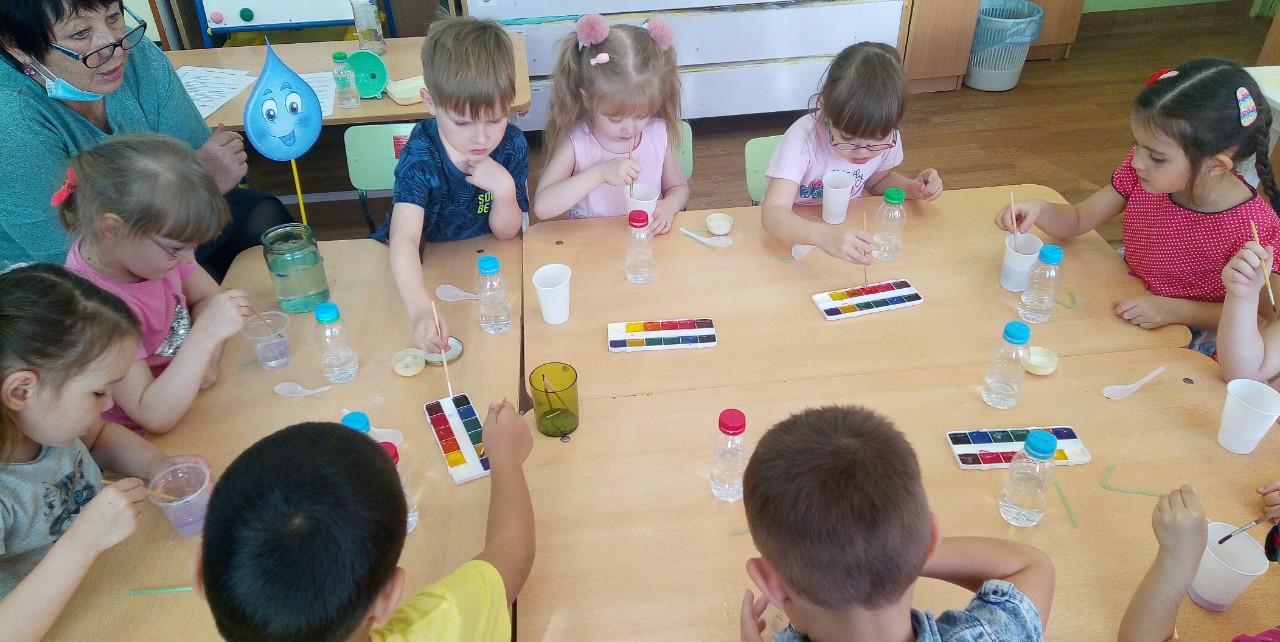 